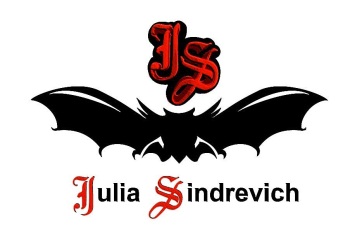 тел. (916) 544-44-44, e-mail: Juliasindrevich@yandex.ru    www.juliasindrevich.ru Прайс-лист коллекции Сказка на ночьУсл.обозначения:Возможно изготовление на заказ (сроки зависят от модели).Имеется в наличии.Продано.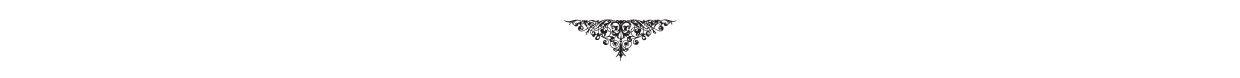 артикулМеркатоснаименование товарацена, рубСН_АСКЕТВодолазка черная, бифлекс5000СН_БАНДАНАБандана бордо из ЮЛЫ, шифон 100 plСН_БАНДАНАБандана черно-бордо крашеная, иск. кожаСН_БАРБЕТТМЧП с капюшоном, шифон 100 viСН_ПЕРЧАТКИПерчатки красные со стразамиСН_ВЕРМИЙОНМини-платье бордовое с ЮЛОЙ, холодная вискоза, трикотаж18000СН_ГЕТРЫГетры на молнии черные с бордо (2 пары)2400СН_КВАДРИФОЛИЙКуртка золотая с черным готическим орнаментом, 100 seСН_КИРАСАКорсет крашеный черно-золотой, иск.кожа, ОТ=64см, ОБ=90см4700СН_КОЛПОСКомбинезон бордовый с ЮЛОЙ, трикотаж п/э9900СН_КРИМЗОНШраг бордовый из ЮЛЫ, шифон 100 pl20000СН_ПАЛЛАПлатье бордовое с драпировкой, трикотаж п/эСН_ТОРКИСПлатье черное с золотым декором, 100 viСН_ТУР-ДЕ-ГОРЖБоа бордовое из ЮЛЫ, шифон 100 se10000СН_ФУРО НУАРПлатье-футляр черное с ЮЛОЙ, бифлекс11100СН_ШАНЖАН Жакет+юбка бордовый, тафта п/аСН_ЭДИКУЛАКуртка двойная черно-бордо из органзы и хлопкаСН_ДЖЕРКИНЖакет со стразами двойной черный с бордовой подкладкой из ЮЛЫ, 100 viСН_КОНТРФОРСКомбинезон черный с отдельными рукавами, бифлексСН_НЕРВЮРЫПлатье черное драпированное со стразами, п/эСН_ПУРПУЭНЖакет двойной черно-бордо, 100 plСН_БЕРТАКрасная водолазка, сетка п/эСН_ФАРТИНГЕЙЛЮбка длинная двойная черно-бордо с бантом сзади, 100 plСН_МАНТЕЛЬ  Плащ черн. с борд. нижним воротником из ЮЛЫ, 100 viСН_КОРДЕРОЙЗБрюки бархатные с бордовой подкладкой, pl+seСН_АСКЕТВодолазка черная, бифлексСН_ЛЕТУЧАЯМЫШЬ Юбка двойная бордово-черная с запахом сзади, п/а и п/эСН_ЛЕТУЧАЯМЫШЬ Топ бордо, тафта-крэш п/эСН_АФРОДИТА                                     Платье  длинное черно-бордо, плиссе и крэш, se+plСН_ВАМС   Жакет баклажан жатый с метал.нитью, 100 viСН_ПЕПЛОСПлатье бордо на бретелях, 100 seСН_ПЕЛИССОН	Плащ черный шифон с бордо подкладкой из ЮЛЫ, 100 viФУРО КРЭШПлатье-футляр черное прозрачное, 100 plГИМАТИЙПлатье бордо, шифон 100 seКАННЕЛЮРЫПлатье из черного тюля с подкладкой из нат.шелка бордоФУРО  ДОРПлатье золотое с ЮЛОЙ, бифлексЧЕРНОЕ ПЛАТЬЕ НЕВЕСТЫПлатье черное крашеное с бордовым готическим орнаментом с ЮЛОЙ, 100 vi